Publicado en EKMB.- Madrid el 20/01/2023 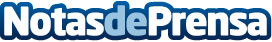 PURITERMIA: una energía acorde con los objetivos de desarrollo sostenibleLa sostenibilidad económica, social y medioambiental de la actividad porcina y su vertebración territorial, genera riqueza, empleo, valor añadido, cuida y respeta la biodiversidad, el patrimonio y los recursos. PURITERMIA, desarrollada por ISBRAN, es una apuesta energética eficiente que cumple con los retos, exigencias, mejores técnicas disponibles MTD´s y la reducción de emisión. Puritermia es eficiente, sostenible y rentable como ponen de manifiesto los premios Porc d’Or. Informa EKMBDatos de contacto:En Ke Medio Broadcasting912792470Nota de prensa publicada en: https://www.notasdeprensa.es/puritermia-una-energia-acorde-con-los_1 Categorias: Nacional Aragón Industria Alimentaria Sostenibilidad Premios Sector Energético http://www.notasdeprensa.es